PLUMLEY WITH TOFT & BEXTON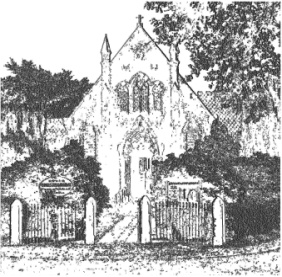 PARISH COUNCIL7th November 2017MINUTES OF THE MEETING OF THE PARISH COUNCIL HELD ONWEDNESDAY 1st November 2017 In attendance: Cllrs  A Gabbott (Chairman) C Wilson (Vice Chairman), D Nichols , J Wright, S Wharfe, S Crossman, H Lawton A Thomson, G Walton CECPublic Forum There were no questions from the 2 members of the public in attendancePolice Surgery There was no police surgeryApologies To Receive and accept apologies for absence from those members unable to attend.Apologies were received from Cllr G CoatesDeclaration of interests To receive from Councillors any declarations of pecuniary and non-pecuniary interestsCllr C and N Minutes - To approve & sign the Minutes of the meeting on the 4th October 2017Minutes of the meeting on the 4th October 2017 were signed and approved without amendment Telephone Box proposal Councillors to debate the refurbishment of a telephone box to utilize as a community facility:It was resolved that the clerk contacts the proposers of the project to establish the following:Responsibility for ongoing structural maintenanceResponsibility for internal maintenance of books etcGaining approval for the agreed location including any potential planning implicationsIs power required, has this been consideredEvidence of demand / support – maybe an article in the newsletter to achieve this Awareness of current book related services currently in the village – eg Chapel has book sales once a month, mobile library once a month, village fete book stall, womens institute   Cheshire East Council Matters: To receive a report on Cheshire East Council – G Walton advisedGrowth of Alderley Park in terms of business and HousingAwareness of Cheshire East monthly Spatial Planning updatesBus route consultation Clerks Report – To receive Correspondence and to take decisions on items specified in Appendix 11/17 attachedResolved to receive the correspondence, highlighted items placed on agenda  Reports of RTAReports of 3 road traffic incidents within a week around Ascol Drive all relating to vehicles either accessing or leaving Ascol Drive, not major incidents more “shunts” Financial Payments – To approve payments in Appendix 11/17 attached. Includes: Salaries & expenses.Resolved to approve payments in appendix 11/17To receive any comments and reports by Councilors concerning transport, planning, footpaths, highways, Village Hall, Parish Plan, Community Pride, Community Resilience, Home watchNote -  When receiving reports and making resolutions perceived risks need to be identified and if necessary agreed actions required to mitigate them  General Highways issues A Gabbott and G Coates attended a meeting with Cheshire East Highways 26.10.2017 to discuss the recorded issues on the Plumley Moor Road and Middlewich Road routes. They were advised  that solutions were being sought to the issues raised and that budget is being allocated to support works and that the safety of the route is an ongoing project. They were advised that network rail do not believe there is a danger of vehicles effecting the railway line. Other areas being investigated include improved signage and hedge cutting (establishing responsibility and enforcing action) It is clearly recognised that speeding is still the main issue  Average speed camerasInformation was provided about the positive impact that average speed cameras had in villages near Bedford – quite an expensive but effective solution - further investigation will take place in the future. Speed watch update Speedwatch activity has started to take place on Plumley Moor Road with volunteers –Initial findings are that there is significant speeding in that area – Cheshire Police are supporting this work Smoker Correspondence Robinsons Brewery quickly acknowledged the correspondence from the Parish Council with regards to the hedge on Plumley Moor Road, Stated that they would look into the issue when they start the renovation of the site in November.  Planning 17/4115M RIDING SCHOOL AND EQUESTRIAN CENTRE, HOLLY TREE COTTAGEThe council resolved to comment that the new scheme is a big improvement on the original one, but the council would like to raise concerns about the access and visibility and be mindful that the road is at the National Speed Limit17/4986M HENSHAW GREEN FARM, PLUMLEY MOOR ROADCllr Wharfe declared a non pecuniary interest in this application and did not involve himself in the debate The council resolved to Object with the following comments.Whilst the Parish Council would like the existing site cleared up, and an attractive completed scheme in place, the application, does not seem to allow for vehicles to access, and egress the site, in a safe way at the same time, to negotiate the onsite bends, or for small or large delivery vehicles to access the site , leading to hazardous parking on the road at a bend.A smaller number of dwellings may lead to a better scheme. There are also some anomalies on the drawing relating to the hedge/ fence positions, which are important regarding visibility and appearance.17/5042M SHERBROOK, TROUTHALL LANE, PLUMLEYThe council resolved to make no comment against this application Cheshire Oil Development update No significant updates, clerk requested to follow up letter sent with regards to their decision to paint the external fencing grey HS2 Advised that Mid Cheshire Against HS2 recently met with HS2 geologists with regards to the route – outcome of this meeting is unknownThere is another meeting with regards to the impact on HS2 around Rudheath on Friday the 3rd of NovemberMoorcroft play area Advised that no further progress had been made with regards to the request for benches – C Wilson to establish costs of acquisition and installation from CEC / Ansa Grass Cutting issue – appears not to be cut frequently enough therefore leaving long grass clippings when cut Action Clerk to contact Ansa to establish grass cutting frequency The need for the clearance of leaves and debris on pavements on Plumley Moor Road and Trouthall Lane was discussed Action Clerk to establish cost for clearance works and circulate to Councilors   Meetings – To note feedback from meetings attended since the meeting 4th October 2017 and to note attendance to take place at meetings during November 2017Cllr Nichols advised that the PV Hall AGM took place the previous week and thanks were given to the Parish Council for their supportTo receive any items for inclusion in the agenda for the next meeting, proposed to be held at 7.30pm on Wednesday 5th December 2017 in the Committee Room at Plumley Village Hall Neighbourhood Plan Budget / precept discussion Close MeetingAPPENDIX 11/176.0 Clerk’s Report6.1 Correspondence (Advised that this is no longer required) 6.2.  Road Traffic accidents - To note the occurrence of RTA’s since the last meeting7  Financial Payments7.1 To note the current financial position *Business Premium Account Earmarked Reserves Donald Sterling Legacy                          367.67Donation for daffodil bulbs                      6.50Playing Fields provision                      3,550.00A3.10Jonathan Beever - resignationB5.10E Bulletin - ChalcC6.10ChALC Annual MeetingD9.10ChALC training sessionE13.10G Roberts - Plumleys, former Plantation, developmentF24.10Robinsons Brewery re Smoker GIncomeCommunity Account                   £*Business PremiumAccount £Balance brought forward 19,164.426162.06Total19,164.426162.06RefPayee£I Print October Nov Newsletter75.60D McGifford Salary217.50PAYE630.00Cavern Clothing – Speed watch Jackets 158.40Total Expenditure for period 1081.50Total Carried forward18082.92